       Profil d’athlète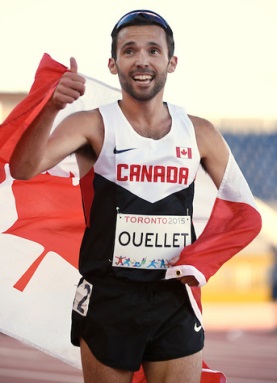 Guillaume Ouellet
« Run hard or go home »Sport pratiqué : Para-athlétismeParticularités : Classement B3, personne handicapée visuelle depuis 2005Naissance : 3 octobre 1986, à VictoriavilleMembre : Association sportive des aveugles du Québec (ASAQ)                 Club d’athlétisme Université Laval       Taille/Poids : 5 pieds 9 pouces / 137 lbsProfession : Étudiant en technique de comptabilité et gestionMentions : Récipiendaire de la Bourse Loto-Québec 2014Classement aux championnats provinciaux2015  Soirée Rouge et Or (Québec, Québec)                                           8e position sur 36                      5000m                                                          Record canadien T13 (14m36.35s)2014  Championnat provincial toutes catégories (Québec, Québec)      24e Position sur 43	                   1500m  					                                                  (4m06.09s)		        5000m                                                                                    9e position sur 20                                                                                                                                                         Record canadien sur 5000m T13  (15m04.07s)            2014  Championnat provinciaux de l’Ontario 1500m (Ottawa, Ontario) 17e position sur 28       (4m01.22s)2013  Championnat provincial en salle 3000m (Toute catégorie)             Médaille BRONZEClassement aux championnats nationaux2016  Championnat canadien (Edmonton, Alberta)                               Champion canadien                   5000m                                                                                             T13 (15:05.34)	2015  Championnat canadien (Edmonton, Alberta)                                24e Position sur 28                  1500m                                                                                                   (4m04.05s)2014   London Distance Series 5K (London, Ontario)                                                 7e position                    5000m                                                                     Record canadien T13 (15m04.20)2014  Championnat Canadien 1500m T13 (Moncton, Canada)                               Médaille OR                    1500m                                                                  Champion Canadien T13  (4:14.26)                Classement aux championnats nationaux (suite)                2013  Championnat Canadien (Moncton, Canada)                                                 Médaille OR                                    1500m                                                                Champion Canadien T13  (4:07.43)       2012  Championnat Canadien (Calgary, Canada)                                           Médaille BRONZE                         1500m                                                                                                   T13 (4:24.58)                Classement aux championnats internationaux       2016 XV Jeux Paralympiques (Rio de Janeiro, Brésil) 				     4e position                    5000m                                                                                           T13  (14m54.98s) 2016 XV Jeux Paralympiques (Rio de Janeiro, Brésil) 	               9e position                   1500m                                                                   Record canadien T13 (3m57.98s)2016 John Thomas Terrier Classic (Boston, Massachusetts)	 *Record personnel3000m		       (8 :38.77)2015 Championnats du monde 5000m T13 (Doha, Qatar) 		  Médaille OR2015 Championnats du monde 1500m T13 (Doha, Qatar)	    6e position	2015  Jeux Parapanaméricains 1500m T13 (Toronto, Canada)	    		  Médaille OR2013  Championnat du Monde IPC  1500m T13 (Lyon, France)                              4e position 